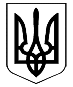 ВЕЛИКОДИМЕРСЬКА СЕЛИЩНА РАДАБРОВАРСЬКОГО РАЙОНУ КИЇВСЬКОЇ ОБЛАСТІР І Ш Е Н Н Я   Про затвердження технічної документації   та передачу в приватну власність земельних ділянокРозглянувши виготовлену землевпорядними організаціями технічну документацію із землеустрою щодо встановлення (відновлення) меж земельної ділянки в натурі на місцевості, керуючись ст. 26 Закону України «Про місцеве самоврядування в Україні», Законом України «Про державний земельний кадастр», ст. ст. 12, 118 Земельного кодексу України, селищна радаВ И Р І Ш И Л А:1. Затвердити виготовлену землевпорядними організаціями технічну документацію із землеустрою щодо встановлення (відновлення) меж земельної ділянки в натурі на місцевості.3. Встановити, що даним земельним ділянкам присвоєно кадастрові номери.4. Землевпорядній службі внести відповідні зміни до земельно-кадастрової документації.Селищний голова                                                                             А.Б. БочкарьовЗемлевпорядник                                                                                О.М.Рубанкасмт Велика Димерка08 лютого 2018 року№ 88  V – VІІ№ п/пПрізвище, імя, по батьковіАдресаВсього передано у власність, гаДля будівництва га обслуговування житлового будинкуДля особистого селянського господарства, гаДля товарного селянського виробництва, гаДля          колективного садівництва1.Ситюк Михайло Федоровичсмт Велика Димерка, вул. Зелена, 14 0.19050.15000.0405------2.Хорошун Валентина Михайлівнасмт Велика Димерка 0.1286---0.1286------3.Третяк Валентина Віталіївнасмт Велика Димерка, вул. Михайлівська0.0400---0.0400------4.Макушненко Вікторія Вікторівнас. Бобрик, вул. Молодіжна0.2200---0.2200------5.Слуговін Іван ІвановичС.Рудня, вул.Молодіжна, діл. № 410,16000,1600----------------